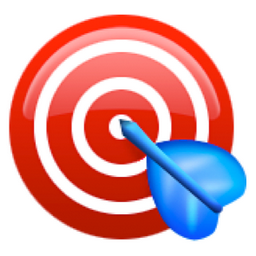 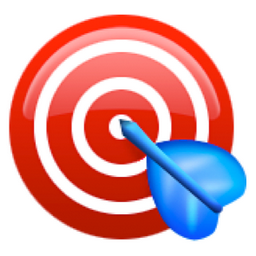          Maths Progress Tracker        Year 5 Targets 2018-2019          Number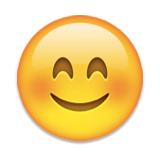 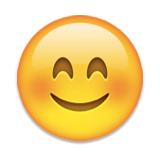 Seen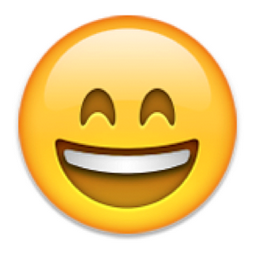 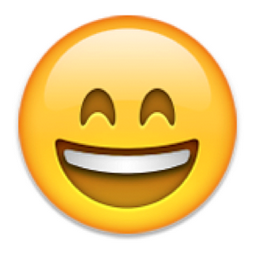 SecureMaster EYEs (5N6, 5C4, 5C8a,b,c, 5F10, 5F11, 5F12, 5M9a,b,c,d): I can use my knowledge of maths to solve problems by selecting an appropriate method and working systematically and accurately in all areas of maths.I can solve contextual problems and give answers that make sense.I can use and apply my maths skills to help me in other areas of the curriculum. (5C4)I can count forwards and backward with positive and negative numbers through zero. (5N5, 5N1)I can compare and order numbers with 3 decimal places. (5F8)I can identify multiples and factors of a number including finding all factor pairs and using the language of prime numbers. (5C5a)I can use known tables to derive other number facts. (5C6a)I can recognise place value of any digit up to 1000000. (5N2, 5N3a)I can round any number up to 1000000 to the nearest 10, 100, 1000, 10000 or 100000. (5C3, 5N4)I can round decimals with 2 decimal places to the nearest whole number and 1 decimal place. (5F7)I can add and subtract numbers mentally with increasingly large numbers. (5C1)I can add and subtract numbers with more than 4-digits using an efficient written method. (5C2)I can multiply 4-digit numbers by 1-digit and 2-digit numbers using formal written methods. (5C7a)I can divide 4-digit numbers by 1-digit using formal written methods. (5C7b)I can multiply and divide whole numbers and decimals by 10, 100 and 1000. (5C6b)I can recognise and use thousandths, relating them to tenths, hundredths and decimals. (5F6b)I can multiply proper fractions by whole numbers. (5F5)I can convert mixed number fractions to improper fractions and vice versa. (5F2a)I can compare and order fractions whose denominators are all multiples of the same number. (5F3)I can add and subtract fractions whose denominators are all multiples of the same number. (5F4)I can recognise % and understand that per cent relates to ‘number of parts per hundred’. (5F11)       Maths Progress Tracker       Year 5 Targets 2018-2019        Geometry, Measures, StatisticsSeenSecureI can add and subtract numbers with up to 2 decimal places in the context of measures and money. (5M9a,b,c,d)23. I can solve time problems using timetables and converting       between different units of time. (5M4)24. I can convert between units of metric measure (e.g. km & m, cm &       m, cm & mm, g & kg, l & ml). (5M5)25. I can measure and calculate the perimeter of composite rectilinear       shapes in cm and m and use this to calculate missing lengths. (5G2a,        5M7a)26. I can calculate and compare the area of rectangles using       standard units e.g. cm2 and m2. (5M7b)27. I can estimate and compare acute and obtuse angles and order       pictures of angles according to size. (5G4a)28. I can identify:      a) angles at a point and one whole turn (total 360°)      b) angles at a point on a straight line and half a turn (180°)      c) other multiples of 90° (5G4b)29. I can complete, read and interpret information in tables. (5S1)30. I can solve problems using information presented in line       Graphs. (5S2)Key:(5N4), (5P2) etc. – linked to KS2 test framework